НАКАЗ16.12 2014								              №356Про участь у XХІІ районнійвиставці-презентації педагогічнихідей та технологій за темою:«Формування національної та громадянської самосвідомості особистості в умовах поліетичного освітнього середовища»Згідно з наказом управління освіти адміністрації Червонозаводського району Харківської міської ради від 15.12.2014 №233 Про проведення  XХІІ районної виставки-презентації педагогічних ідей та технологій за темою:«Формування національної та  громадянської самосвідомості особистості в умовах поліетичного освітнього середовища» та з метою створення умов для забезпечення доступу громадян до якісної освіти, сприяння розвитку творчості освітян, пропаганди кращих здобутків, інноваційних пошуків, упровадження ефективного педагогічного досвіду, реалізації пріоритетних напрямів використання інноваційних технологій у системі загальної середньої освіти НАКАЗУЮ:1. Заступнику директора з навчально виховної роботи Слінько Л.А.:1.1. Організувати прийом та реєстрацію матеріалів, представлених на XXІІ районну виставку-презентацію педагогічних ідей та технологій, від педагогів гімназіїДо 09.01.20151.2. Подати до районного оргкомітету (районний методичний центр) заявку та виставкові матеріали на участь у XXІІ районну виставку-презентацію педагогічних ідей та технологій12.01.20152. Контроль за виконання наказу залишаю за собоюДиректор Харківської гімназії №12 			Л.А.КалмичковаЗ наказом ознайомлені:Слінько Л.А.Слінько Л.А.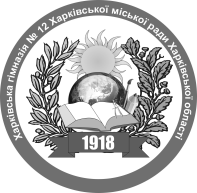 